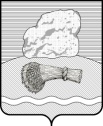 РОССИЙСКАЯ ФЕДЕРАЦИЯКалужская областьДуминичский районАдминистрация сельского поселения«ДЕРЕВНЯ ВЕРХНЕЕ ГУЛЬЦОВО»РАСПОРЯЖЕНИЕ «11» мая 2021 года    №12Об утверждении перечня муниципальных нормативных правовых актов, необходимых дляреализации норм Федерального закона «О государственном контроле (надзоре)и муниципальном контроле вРоссийской Федерации»В соответствии с п. 3 вопроса 2протокола расширенного заседания рабочей группы по реализации Федерального закона «О государственном контроле (надзоре) и муниципальном контроле в Российской Федерации» Правительства Калужской области от 14.04.2021:1. Утвердить перечень муниципальных нормативных правовых актов, необходимых для реализации норм Федерального закона «О государственном контроле (надзоре) и муниципальном контроле в Российской Федерации» (приложение).         2. Разместить, данное распоряжение на официальном сайте органов местного самоуправления сельского поселения «Деревня Верхнее Гульцово» http://vgultsovo.ru/	3. Контроль за исполнением настоящего Распоряжения оставляю за собой. Глава администрации                        Л.И.ЧорнаяПриложение к Распоряжению администрации СП «Деревня Верхнее Гульцово»      от «11» мая 2021г.  № 12ПЕРЕЧЕНЬмуниципальных нормативных правовых актов, необходимых для реализации Федерального закона«О государственном контроле (надзоре) и муниципальном контроле в Российской Федерации»(далее – Закон № 248-ФЗ)Сельское поселение «Деревня Верхнее Гульцово»(наименование муниципального района/городского округа, поселения) Структурная единицаЗакона № 248-ФЗСтруктурная единицаЗакона № 248-ФЗСтруктурная единицаЗакона № 248-ФЗВид актаВид актаУровень акта (региональный/муниципальный)Уровень акта (региональный/муниципальный)Предполагаемоенаименование актаПредполагаемоенаименование актаОтветственный за разработку акта орган исполнительной власти Калужской области /орган местного самоуправления (ОМСУ)  Ответственный за разработку акта орган исполнительной власти Калужской области /орган местного самоуправления (ОМСУ)  Предполагаемый срок разработки и направленияв заинтересованные РОИВ/ОМСУ на согласование проекта актаПредполагаемый срок разработки и направленияв заинтересованные РОИВ/ОМСУ на согласование проекта актаПредполагаемый срок согласования заинтересованнымиРОИВ/ОМСУ проекта актаПредполагаемый срок согласования заинтересованнымиРОИВ/ОМСУ проекта актаОтветственный за принятие акта орган исполнительной власти Калужской области /орган муниципального образованияОтветственный за принятие акта орган исполнительной власти Калужской области /орган муниципального образованияПредполагаемый срок принятия актаПредполагаемый срок принятия актаУтверждение положений о видах муниципального контроля одновременно с подготовкой проектов актов о признании утратившим силу актов, которыми утверждены порядки осуществления видов муниципального контроля Утверждение положений о видах муниципального контроля одновременно с подготовкой проектов актов о признании утратившим силу актов, которыми утверждены порядки осуществления видов муниципального контроля Утверждение положений о видах муниципального контроля одновременно с подготовкой проектов актов о признании утратившим силу актов, которыми утверждены порядки осуществления видов муниципального контроля Утверждение положений о видах муниципального контроля одновременно с подготовкой проектов актов о признании утратившим силу актов, которыми утверждены порядки осуществления видов муниципального контроля Утверждение положений о видах муниципального контроля одновременно с подготовкой проектов актов о признании утратившим силу актов, которыми утверждены порядки осуществления видов муниципального контроля Утверждение положений о видах муниципального контроля одновременно с подготовкой проектов актов о признании утратившим силу актов, которыми утверждены порядки осуществления видов муниципального контроля Утверждение положений о видах муниципального контроля одновременно с подготовкой проектов актов о признании утратившим силу актов, которыми утверждены порядки осуществления видов муниципального контроля Утверждение положений о видах муниципального контроля одновременно с подготовкой проектов актов о признании утратившим силу актов, которыми утверждены порядки осуществления видов муниципального контроля Утверждение положений о видах муниципального контроля одновременно с подготовкой проектов актов о признании утратившим силу актов, которыми утверждены порядки осуществления видов муниципального контроля Утверждение положений о видах муниципального контроля одновременно с подготовкой проектов актов о признании утратившим силу актов, которыми утверждены порядки осуществления видов муниципального контроля Утверждение положений о видах муниципального контроля одновременно с подготовкой проектов актов о признании утратившим силу актов, которыми утверждены порядки осуществления видов муниципального контроля Утверждение положений о видах муниципального контроля одновременно с подготовкой проектов актов о признании утратившим силу актов, которыми утверждены порядки осуществления видов муниципального контроля Утверждение положений о видах муниципального контроля одновременно с подготовкой проектов актов о признании утратившим силу актов, которыми утверждены порядки осуществления видов муниципального контроля Утверждение положений о видах муниципального контроля одновременно с подготовкой проектов актов о признании утратившим силу актов, которыми утверждены порядки осуществления видов муниципального контроля Утверждение положений о видах муниципального контроля одновременно с подготовкой проектов актов о признании утратившим силу актов, которыми утверждены порядки осуществления видов муниципального контроля Утверждение положений о видах муниципального контроля одновременно с подготовкой проектов актов о признании утратившим силу актов, которыми утверждены порядки осуществления видов муниципального контроля Утверждение положений о видах муниципального контроля одновременно с подготовкой проектов актов о признании утратившим силу актов, которыми утверждены порядки осуществления видов муниципального контроля Утверждение положений о видах муниципального контроля одновременно с подготовкой проектов актов о признании утратившим силу актов, которыми утверждены порядки осуществления видов муниципального контроля Утверждение положений о видах муниципального контроля одновременно с подготовкой проектов актов о признании утратившим силу актов, которыми утверждены порядки осуществления видов муниципального контроля ч. 2 ст. 3
ч. 4 ст. 98ч. 2 ст. 3
ч. 4 ст. 98ч. 2 ст. 3
ч. 4 ст. 98Решение представительного органа муниципального образованияРешение представительного органа муниципального образованиямуниципальныймуниципальныйРешение сельской думы сельского поселения «Деревня Верхнее Гульцово» «Об утверждении положения о муниципальном контроле в сфере благоустройства»Решение сельской думы сельского поселения «Деревня Верхнее Гульцово» «Об утверждении положения о муниципальном контроле в сфере благоустройства»Орган местного самоуправления, осуществляющего вид муниципального контроляОрган местного самоуправления, осуществляющего вид муниципального контроля15.07.202115.07.202101.09.202101.09.2021Представительный орган муниципального образованияПредставительный орган муниципального образования15.09.202115.09.2021ч. 2, 4, ст. 44ч. 2, 4, ст. 44Утверждение программ профилактики рисков причинения вреда (ущерба) охраняемым законом ценностям в порядке, утверждаемом Правительством Российской ФедерацииУтверждение программ профилактики рисков причинения вреда (ущерба) охраняемым законом ценностям в порядке, утверждаемом Правительством Российской ФедерацииУтверждение программ профилактики рисков причинения вреда (ущерба) охраняемым законом ценностям в порядке, утверждаемом Правительством Российской ФедерацииУтверждение программ профилактики рисков причинения вреда (ущерба) охраняемым законом ценностям в порядке, утверждаемом Правительством Российской ФедерацииУтверждение программ профилактики рисков причинения вреда (ущерба) охраняемым законом ценностям в порядке, утверждаемом Правительством Российской ФедерацииУтверждение программ профилактики рисков причинения вреда (ущерба) охраняемым законом ценностям в порядке, утверждаемом Правительством Российской ФедерацииУтверждение программ профилактики рисков причинения вреда (ущерба) охраняемым законом ценностям в порядке, утверждаемом Правительством Российской ФедерацииУтверждение программ профилактики рисков причинения вреда (ущерба) охраняемым законом ценностям в порядке, утверждаемом Правительством Российской ФедерацииУтверждение программ профилактики рисков причинения вреда (ущерба) охраняемым законом ценностям в порядке, утверждаемом Правительством Российской ФедерацииУтверждение программ профилактики рисков причинения вреда (ущерба) охраняемым законом ценностям в порядке, утверждаемом Правительством Российской ФедерацииУтверждение программ профилактики рисков причинения вреда (ущерба) охраняемым законом ценностям в порядке, утверждаемом Правительством Российской ФедерацииУтверждение программ профилактики рисков причинения вреда (ущерба) охраняемым законом ценностям в порядке, утверждаемом Правительством Российской ФедерацииУтверждение программ профилактики рисков причинения вреда (ущерба) охраняемым законом ценностям в порядке, утверждаемом Правительством Российской ФедерацииУтверждение программ профилактики рисков причинения вреда (ущерба) охраняемым законом ценностям в порядке, утверждаемом Правительством Российской ФедерацииУтверждение программ профилактики рисков причинения вреда (ущерба) охраняемым законом ценностям в порядке, утверждаемом Правительством Российской ФедерацииУтверждение программ профилактики рисков причинения вреда (ущерба) охраняемым законом ценностям в порядке, утверждаемом Правительством Российской ФедерацииУтверждение программ профилактики рисков причинения вреда (ущерба) охраняемым законом ценностям в порядке, утверждаемом Правительством Российской Федерациич. 1 ст. 53ч. 1 ст. 53Утверждение проверочных листов с учетом требований, устанавливаемых Правительством Российской ФедерацииУтверждение проверочных листов с учетом требований, устанавливаемых Правительством Российской ФедерацииУтверждение проверочных листов с учетом требований, устанавливаемых Правительством Российской ФедерацииУтверждение проверочных листов с учетом требований, устанавливаемых Правительством Российской ФедерацииУтверждение проверочных листов с учетом требований, устанавливаемых Правительством Российской ФедерацииУтверждение проверочных листов с учетом требований, устанавливаемых Правительством Российской ФедерацииУтверждение проверочных листов с учетом требований, устанавливаемых Правительством Российской ФедерацииУтверждение проверочных листов с учетом требований, устанавливаемых Правительством Российской ФедерацииУтверждение проверочных листов с учетом требований, устанавливаемых Правительством Российской ФедерацииУтверждение проверочных листов с учетом требований, устанавливаемых Правительством Российской ФедерацииУтверждение проверочных листов с учетом требований, устанавливаемых Правительством Российской ФедерацииУтверждение проверочных листов с учетом требований, устанавливаемых Правительством Российской ФедерацииУтверждение проверочных листов с учетом требований, устанавливаемых Правительством Российской ФедерацииУтверждение проверочных листов с учетом требований, устанавливаемых Правительством Российской ФедерацииУтверждение проверочных листов с учетом требований, устанавливаемых Правительством Российской ФедерацииУтверждение проверочных листов с учетом требований, устанавливаемых Правительством Российской ФедерацииУтверждение проверочных листов с учетом требований, устанавливаемых Правительством Российской ФедерацииПризнание утратившими силу административных регламентов по видам муниципального контроля, в отношении которых утверждены положения о видах муниципального контроля Признание утратившими силу административных регламентов по видам муниципального контроля, в отношении которых утверждены положения о видах муниципального контроля Признание утратившими силу административных регламентов по видам муниципального контроля, в отношении которых утверждены положения о видах муниципального контроля Признание утратившими силу административных регламентов по видам муниципального контроля, в отношении которых утверждены положения о видах муниципального контроля Признание утратившими силу административных регламентов по видам муниципального контроля, в отношении которых утверждены положения о видах муниципального контроля Признание утратившими силу административных регламентов по видам муниципального контроля, в отношении которых утверждены положения о видах муниципального контроля Признание утратившими силу административных регламентов по видам муниципального контроля, в отношении которых утверждены положения о видах муниципального контроля Признание утратившими силу административных регламентов по видам муниципального контроля, в отношении которых утверждены положения о видах муниципального контроля Признание утратившими силу административных регламентов по видам муниципального контроля, в отношении которых утверждены положения о видах муниципального контроля Признание утратившими силу административных регламентов по видам муниципального контроля, в отношении которых утверждены положения о видах муниципального контроля Признание утратившими силу административных регламентов по видам муниципального контроля, в отношении которых утверждены положения о видах муниципального контроля Признание утратившими силу административных регламентов по видам муниципального контроля, в отношении которых утверждены положения о видах муниципального контроля Признание утратившими силу административных регламентов по видам муниципального контроля, в отношении которых утверждены положения о видах муниципального контроля Признание утратившими силу административных регламентов по видам муниципального контроля, в отношении которых утверждены положения о видах муниципального контроля Признание утратившими силу административных регламентов по видам муниципального контроля, в отношении которых утверждены положения о видах муниципального контроля Признание утратившими силу административных регламентов по видам муниципального контроля, в отношении которых утверждены положения о видах муниципального контроля Признание утратившими силу административных регламентов по видам муниципального контроля, в отношении которых утверждены положения о видах муниципального контроля Признание утратившими силу административных регламентов по видам муниципального контроля, в отношении которых утверждены положения о видах муниципального контроля Признание утратившими силу административных регламентов по видам муниципального контроля, в отношении которых утверждены положения о видах муниципального контроля 